BORANG PENCALONAN AAC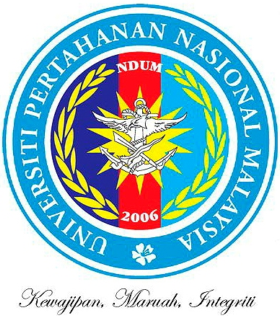 KATEGORI: ANUGERAH PENYELIDIKAN DAN INOVASI---------------------------------------------------------------------------------------------------------------------------A.	MAKLUMAT CALONB.	BIODATA RINGKAS DAN PENCAPAIAN CALONC.	MAKLUMAT GERANSila lampirkan bukti untuk menyokong keterangan di atas. D.	PERAKUAN CALONE.	SOKONGAN KETUA JABATANF.	PENGESAHAN DEKANSila hantar borang pencalonan yang telah lengkap kepada Pusat Pembangunan Akademik melalui Fakulti/Pusat Pengajian pada atau sebelum 12 April 2019.Sebarang pertanyaan boleh dihantar kepada alamat emel ppa@upnm.edu.my                        atau hubungi sambungan 1043/1015/1078NamaGelaranNo. StafNo.K.P.--Tempoh berkhidmat sebagai ahli akademik di UPNMTempoh berkhidmat sebagai ahli akademik di UPNMTempoh berkhidmat sebagai ahli akademik di UPNMTempoh berkhidmat sebagai ahli akademik di UPNMTempoh berkhidmat sebagai ahli akademik di UPNMTempoh berkhidmat sebagai ahli akademik di UPNMTempoh berkhidmat sebagai ahli akademik di UPNMTempoh berkhidmat sebagai ahli akademik di UPNMTempoh berkhidmat sebagai ahli akademik di UPNMTempoh berkhidmat sebagai ahli akademik di UPNMTempoh berkhidmat sebagai ahli akademik di UPNMTempoh berkhidmat sebagai ahli akademik di UPNMTempoh berkhidmat sebagai ahli akademik di UPNMTempoh berkhidmat sebagai ahli akademik di UPNM_____ tahun_____ tahun_____ tahun_____ tahunMarkah Penilaian Pengajaran:i.  Semester ……..Sesi……./……. (*Asasi/Diploma/SM):……..ii. Semester ……..Sesi……./……. (*Asasi/Diploma/SM):……..*Pilih mana yang berkaitanMarkah Penilaian Pengajaran:i.  Semester ……..Sesi……./……. (*Asasi/Diploma/SM):……..ii. Semester ……..Sesi……./……. (*Asasi/Diploma/SM):……..*Pilih mana yang berkaitanMarkah Penilaian Pengajaran:i.  Semester ……..Sesi……./……. (*Asasi/Diploma/SM):……..ii. Semester ……..Sesi……./……. (*Asasi/Diploma/SM):……..*Pilih mana yang berkaitanMarkah Penilaian Pengajaran:i.  Semester ……..Sesi……./……. (*Asasi/Diploma/SM):……..ii. Semester ……..Sesi……./……. (*Asasi/Diploma/SM):……..*Pilih mana yang berkaitanMarkah Penilaian Pengajaran:i.  Semester ……..Sesi……./……. (*Asasi/Diploma/SM):……..ii. Semester ……..Sesi……./……. (*Asasi/Diploma/SM):……..*Pilih mana yang berkaitanMarkah Penilaian Pengajaran:i.  Semester ……..Sesi……./……. (*Asasi/Diploma/SM):……..ii. Semester ……..Sesi……./……. (*Asasi/Diploma/SM):……..*Pilih mana yang berkaitanMarkah Penilaian Pengajaran:i.  Semester ……..Sesi……./……. (*Asasi/Diploma/SM):……..ii. Semester ……..Sesi……./……. (*Asasi/Diploma/SM):……..*Pilih mana yang berkaitanMarkah Penilaian Pengajaran:i.  Semester ……..Sesi……./……. (*Asasi/Diploma/SM):……..ii. Semester ……..Sesi……./……. (*Asasi/Diploma/SM):……..*Pilih mana yang berkaitanMarkah Penilaian Pengajaran:i.  Semester ……..Sesi……./……. (*Asasi/Diploma/SM):……..ii. Semester ……..Sesi……./……. (*Asasi/Diploma/SM):……..*Pilih mana yang berkaitanMarkah Penilaian Pengajaran:i.  Semester ……..Sesi……./……. (*Asasi/Diploma/SM):……..ii. Semester ……..Sesi……./……. (*Asasi/Diploma/SM):……..*Pilih mana yang berkaitanMarkah Penilaian Pengajaran:i.  Semester ……..Sesi……./……. (*Asasi/Diploma/SM):……..ii. Semester ……..Sesi……./……. (*Asasi/Diploma/SM):……..*Pilih mana yang berkaitanMarkah Penilaian Pengajaran:i.  Semester ……..Sesi……./……. (*Asasi/Diploma/SM):……..ii. Semester ……..Sesi……./……. (*Asasi/Diploma/SM):……..*Pilih mana yang berkaitanMarkah Penilaian Pengajaran:i.  Semester ……..Sesi……./……. (*Asasi/Diploma/SM):……..ii. Semester ……..Sesi……./……. (*Asasi/Diploma/SM):……..*Pilih mana yang berkaitanMarkah Penilaian Pengajaran:i.  Semester ……..Sesi……./……. (*Asasi/Diploma/SM):……..ii. Semester ……..Sesi……./……. (*Asasi/Diploma/SM):……..*Pilih mana yang berkaitanMarkah Penilaian Pengajaran:i.  Semester ……..Sesi……./……. (*Asasi/Diploma/SM):……..ii. Semester ……..Sesi……./……. (*Asasi/Diploma/SM):……..*Pilih mana yang berkaitanMarkah Penilaian Pengajaran:i.  Semester ……..Sesi……./……. (*Asasi/Diploma/SM):……..ii. Semester ……..Sesi……./……. (*Asasi/Diploma/SM):……..*Pilih mana yang berkaitanMarkah Penilaian Pengajaran:i.  Semester ……..Sesi……./……. (*Asasi/Diploma/SM):……..ii. Semester ……..Sesi……./……. (*Asasi/Diploma/SM):……..*Pilih mana yang berkaitanMarkah Penilaian Pengajaran:i.  Semester ……..Sesi……./……. (*Asasi/Diploma/SM):……..ii. Semester ……..Sesi……./……. (*Asasi/Diploma/SM):……..*Pilih mana yang berkaitanMarkah LPPT Markah LPPT Tarikh LahirTarikh LahirUmurUmurUmurJawatan TerkiniJawatan TerkiniGred Gred Gred FakultiFakultiJabatanJabatanE-melE-melNo. Tel. (Pej.)No. Tel. (Pej.)No. Tel. (Bimbit)No. Tel. (Bimbit)No. Tel. (Bimbit)No. Tel. (Bimbit)No. Tel. (Bimbit)Sila nyatakan biodata ringkas serta pencapaian dalam penyelidikan dan inovasi di ruang yang disediakan di bawah.Bil.PerkaraSumber GeranJumlah Geran1.Jumlah Geran yang diperolehi pada tahun yang dinilai:Tahun 20182.Harta Intelek pada tahun yang dinilai:Tahun 20183.Penerbitan dan Pengiktirafan pada tahun yang dinilai:Tahun 20184.Produk Penyelidikan pada tahun yang dinilai:Tahun 20185.Tahap Penyelidikan yang Masih Aktif pada tahun yang dinilai:Tahun 2018Saya mengaku bahawa semua maklumat yang diberikan adalah benar.Saya mengaku bahawa semua maklumat yang diberikan adalah benar.Tandatangan:Tarikh:Saya menyokong / tidak menyokong pencalonan ini.Saya menyokong / tidak menyokong pencalonan ini.Tandatangan:Cap Ketua Jabatan:Tarikh:Saya mengesahkan pencalonan ini.Saya mengesahkan pencalonan ini.Tandatangan:Cap Dekan:Tarikh: